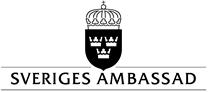 Hjälp till självhjälpi Ho Chi Minh-StadenUppdaterad december 2021OM OLYCKAN ÄR FRAMMEOm du har en hemförsäkring som inkluderar reseskydd eller har tecknat en separat reseförsäkring och du har blivit allvarligt sjukt, varit med om en olycka eller utsatts för brott ska du omedelbart kontakta ditt försäkringsbolags alarmcentral.Alarmcentralerna är bemannade dygnet runt och erbjuder omfattande hjälp till personer som har reseförsäkring. På deras jourcentraler finns medicinsk expertis som tar kontakt med vårdande läkare i Vietnam, drabbade personer och deras anhöriga. Försäkringsbolagen kan betala sjukvård, resor för anhöriga, hemresor och flygtransport.Kontaktuppgifter till försäkringsbolagens alarmcentralerSOS International A/S Nitivej 6 DK-2000 Fredriksberg Telefon: +45 70 10 50 55 Larmcentralen +45 70 10 50 50Fax: +45 70 10 50 56 E-post: sos@sos.euHemsida: www.sos.euFalck Travel Care Mejerivägen 9, Box 44095 SE-100 73 Stockholm Telefon: + 46 8 587 717 17 Fax: + 46 8 505 939 13 E-post: ftc@falcktravelcare.sewww.falcktravelcare.se/www.europ-assistance.se/Euro-Alarm Assistance Prague Krizikova 237/36a CZ-186 00 Prag 8 Telefon: +420 221 860 619 Fax: +420 221 860 600 E-post: help@euro-alarm.czHemsida: www.euro-alarm.czGouda Alarmcentral A.C Meyers Vænge 92450 København SVTelefon: + 45 33 15 60 60 Fax: + 45 33 15 60 61 E-post: alarm@gouda-rf.seHemsida: www.gouda.rf-seHemsida: http://www.falck.com/en/globalassistance/FÖRLUST AV KREDIT- ELLER BETALKORTGör en polisanmälan och spärra kortet genom att ta kontakt med din svenska bank via telefon eller din internetbank. Vänligen observera att ambassaden inte kan hjälpa till med att ta emot kort som skickas från Sverige. Istället rekommenderas att detta skickas direkt till ett bokat boende.FÖRLUST AV PASSDet första du ska göra vid stöld av pass är en polisanmälan.  Om du har en nära förestående resa kan du ansöka om ett provisoriskt pass, giltigt för en enkelresa till Sverige.  Du kan ansöka om ett provisoriskt pass på ambassaden i Hanoi eller på generalkonsulatet i Ho Chi Minh City, efter tidsbokning via mejl eller telefon.  Följande krävs vid ansökan om provisoriskt pass:Personlig inställelse2 passfoton som är högst 6 månader gamlaSkriftlig förklaring på heder och samvete om förlusten (särskild blankett fylls i på ambassaden). Polisrapport kan begäras om att passet är stulet. Styrkande av identitet t.ex. nationellt ID-kort eller giltig svenskt körkortInformation om resplanFör personer under 18 år krävs samtliga vårdnadshavares medgivandeDet provisoriska passet utfärdas direkt vid ansökningstillfället.Avgiften för det provisoriska passet är motsvarande 1800 SEK och betalas i vietnamesiska Dong direkt vid ansökningstillfället. Ordinarie pass återkallas och spärras alltid vid utfärdande av provisoriskt pass.FÖRMEDLING AV PRIVATA MEDEL FRÅN SVERIGE Pengar från Sverige kan överföras genom mobiltjänsten Swish eller om du är i behov av kontanter via till exempel Western Union. Överföringen sker via kreditkort eller banköverföring och pengarna hämtas sedan ut i kontanter på Western Unions kontor i Vietnam. Överföringen kan också göras personligen från ett av Western Unions kontor. För att hämta ut pengarna behöver du uppsöka ett Western Union-kontor i Vietnam och uppvisa giltig legitimation. Om du saknar giltig ID-handling kan överföringen göras till en vän med giltig ID-handling som hämtar ut pengarna åt dig.Kontaktuppgifter till Western Union i SverigeTelefonnummer:  020 – 202 084Hemsida: https://www.westernunion.com/se/sv/home.htmlWestern Union kontor i VietnamInformation om att ta emot pengar i Vietnam samt en lista på kontor i Vietnam hittar du på  https://www.westernunion.com/VN/en/find-locations.htmlI Ho Chi Minh City finns tillexempel ett kontor nära konsulatet, adress: ACB PGD THAO DIEN - Western Union, 67-69 Xa Lo Ha Noi, Thao Dien, District 2.OM DU BEHÖVER UPPSÖKA SJUKHUS ELLER LÄKARE Om du måste uppsöka sjukhus ska du eller din medresenär genast kontakta ditt försäkringsbolags alarmcentral. De förser då sjukhuset med en kostnadsgaranti. Sjukhuset inleder inte vården förrän de får en försäkran från försäkringsbolaget.Sjukhus med engelsktalande personal i Ho Chi MinhUppgifter till fler sjukhus i Vietnam finns i bilaga 1, se sida 5. Bilaga 1VIKTIGA KONTAKTER FÖR RESENÄRER Polis 113Brandkår 114Ambulans 115Utrikesdepartementets konsulära jourSvenska medborgare kan i mycket akuta konsulära nödsituationer som kräver omedelbar hjälp utanför ambassadernas kontorstid vända sig till UD-Jouren i Stockholm, telefonnummer: 08-405 50 05.Du kan också ringa svenska ambassaden i Hanoi och genom knappval kopplas till UD-Jouren i Stockholm. Ringa telefonnummer + 84 (0) 24 372 604 00. Tryck "0" när telefonisten säger så och du blir då kopplad till UD:s konsulära jour i Stockholm.SJUKHUS & VÅRDCENTRALER  TANDLÄKARMOTTAGNINGAR MIGRATIONSMYNDIGHET & GRÄNSPOLIS PROVINCIELLA MIGRATIONSMYNDIGHETER & POLIS  FLYGPLATSERHo Chi Minh city (028)International hospitals (English speaking)Columbia Asia HospitalNo. 01 No Trang Long, Binh Thanh District, Ho Chi Minh City028 3803 0678Ho Chi Minh Family Medical PracticeDiamond Plaza, 34 Le Duan, District 1,  Ho Chi Minh City028 3822 784838227859International SOS Ho Chi MinhUnit 708, Central Point Building, 106 Nguyen Van Troi, Phu Nhuan District, Ho Chi Minh City028 3829 852038298524French – Vietnamese Hospital6 Nguyen Luong Bang, Tan Phu Ward028 5411 333354113334Vinmec International Hospital208 Nguyen Huu Canh, Binh Thanh District, Ho Chi Minh City028 3622 1166 University Medical Center Ho Chi Minh City215 Hong Bang, District 5028  855 4269Ho Chi Minh city (Area code: 028)Ho Chi Minh city (Area code: 028)Ho Chi Minh city (Area code: 028)Ho Chi Minh city (Area code: 028)International hospitals (English speaking)International hospitals (English speaking)International hospitals (English speaking)International hospitals (English speaking)Columbia Asia HospitalNo. 01 No Trang Long, Binh Thanh District, Ho Chi Minh City028 3803 0678Ho Chi Minh Family Medical PracticeDiamond Plaza, 34 Le Duan, District 1,  Ho Chi Minh City028 3822 784838227859International SOS Ho Chi MinhUnit 708, Central Point Building, 106 Nguyen Van Troi, Phu Nhuan District, Ho Chi Minh City028 3829 852038298524French – Vietnamese Hospital6 Nguyen Luong Bang, Tan Phu Ward028 5411 333354113334Vinmec International Hospital208 Nguyen Huu Canh, Binh Thanh District, Ho Chi Minh City028 3622 1166University Medical Center Ho Chi Minh City215 Hong Bang, District 5028  855 4269Local hospital (Vietnamese speaking only)Local hospital (Vietnamese speaking only)Local hospital (Vietnamese speaking only)Local hospital (Vietnamese speaking only)Cho Ray Hospital201b Nguyen Chi Thanh, District 5, Ho Chi Minh City028 3855 4137/3838557267Psychiatric Hospital Ho Chi Minh766 Vo Van Kiet, District 5, Ho Chi Minh City028 3923 4675HO CHI MINH CITY(Area code: 028)HO CHI MINH CITY(Area code: 028)HO CHI MINH CITY(Area code: 028)HO CHI MINH CITY(Area code: 028)Dental ClinicAddressTelFaxWestcoast International Dental Clinics:Branch1: 17-19-21 Ly Tu Trong, District 1, HCMC028 38256 999/+84 1222 643 59938 257 485Westcoast International Dental Clinics:Branch 2:27 Nguyen Ba Lan, Thao Dien, District 2, Ho Chi Minh City028 38256 777/+84 903 670 159Westcoast International Dental Clinics:Branch 3: MD6, Nguyen Luong Bang Street, D7, Ho Chi Minh City100 100Victoria International Healthcare ClinicBranch 1: 37-39 Luong Dinh Cua, District 2, Ho Chi Minh City028 3910 4545Branch 2: 135A Nguyen Van Troi, Ward 12, Phu Nhuan District, Ho Chi Minh City028 3910 4545Branch 3: 152 Nguyen Luong Bang , Tan Phu, Distrct 7, Ho Chi Minh City028 3910 4545Branch 4: 20-20Bis-22 Dinh Tien Hoang, Da Kao ward, District 1, Ho Chi Minh City028 3910 4545NO.1 Dental Clinic51, 3/2 Street, Ward 11, District 10, Ho Chi Minh City028 3929 0909ELITE Dental ClinicBranch 1: 57A Tran Quoc Thao, Ward 7, District 3, Ho Chi Minh City028 3933 3737ELITE Dental ClinicBranch 2: 51A Tu Xuong, Ward 7, District 3, Ho Chi Minh City0902559888SAINT PAUL Dental ClinicBranch 1: 50 Nguyen Thi Minh Khai, Da Kao Ward, District 1, Ho Chi Minh City028 3827 9449SAINT PAUL Dental ClinicBranch 2: 33 Xo Viet Nghe Tinh, Ward 17, Binh Thanh District, Ho Chi Minh City028 3840 4707LocationNameContact detailsHO CHI MINH CITYImmigration Department- Add: 333-335-337 Nguyen Trai, Nguyen Cu Trinh ward, District 1 - Tel: 028 392 023 00- Information desk: 028 392 003 65HO CHI MINH CITYImmigration Police at Tan Son Nhat Airport- Information desk: 028 384 459 71- Hotline: 0902 943 333 - Fax: 028 384 459 71City/provinceDuty tel. of Public Security PoliceDuty tel. of Immigration PoliceHo Chi Minh City+84 (0) 283 187 112+84 (0) 693 187 680+84 (0) 282 344 550AirportTelFax/e-mailHo Chi Minh City - Tan Son Nhat+84 (0)28 3848 5383tia-feedback@vietnamairport.vnLost & found+84 (0) 283 848 5383 ext 4569JURIDISK RÅDGIVNINGJURIDISK RÅDGIVNINGJURIDISK RÅDGIVNINGJURIDISK RÅDGIVNINGHO CHI MINH CITYHO CHI MINH CITYHO CHI MINH CITYHO CHI MINH CITYNameContact DetailsSpecializationLanguage Baker & Mckenzie12th Floor, Saigon Tower, 29 Le Duan Blvd.
District 1, Ho Chi Minh City 
Tel: +84 28 3829 5585Fax: +84 28 3829 5618Email: hcmc.reception@bakermckenzie.comAll SectorsEnglishVietnameseHCMC Bar Association104 Nguyen Dinh Chieu St., Da Kao ward, District 1
Tel +84 (0) 838 222 113; +84 (0) 838 295 308 
Fax +84 (0) 838 296 437
E-mail: hcmcbar@gmail.com
Website: www.hcmcbar.orgMr. Nguyen Van Trung, Vietnamese lawyer, Chairman of HCMC Bar AssociationAll SectorsEnglish, VietnameseFrasers Law Company19 Floor, 33 Lê Duẩn, Ben Nghe, District 1Email: legalinquiries@frasersvn.com
Website: www.frasersvn.comTel: +84 (0) 283 824 2733Real estate, Foreign investment, Corporate & Commercial
Banking & Finance
Joint StocksEnglish, French, Spanish,
Italian, Cantonese,
Portuguese, Russian, Japanese